Túrakód: TK_Termál-tó-6,3_(Z) / Táv.: 6,3 km  /  Frissítve: 2021-04-19Túranév: Kerékpáros Terep-túra _Termál-tó-6,3 km (Z) Ellenőrzőpont és résztáv adatok:Feldolgozták: Baráth László, Hernyik András, Valkai Árpád, 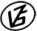 Tapasztalataidat, élményeidet őrömmel fogadjuk! 
(Fotó és videó anyagokat is várunk.)EllenőrzőpontEllenőrzőpontEllenőrzőpontEllenőrzőpontRésztáv (kerekített adatok)Résztáv (kerekített adatok)Résztáv (kerekített adatok)          Elnevezése          ElnevezéseKódjaHelyzeteElnevezéseHosszaHossza1.Spari/R-CSpari/R-CN46 40.423 E20 17.459TK_Termál-tó-6,3_(Z)_01-rt-  -  -  --  -  -  -2.Termál-tó/1Termál-tó/1N46 40.744 E20 18.802TK_Termál-tó-6,3_(Z)_02-rt2,3 km2,3 km3.Termál-tó/2Termál-tó/2N46 41.259 E20 19.025TK_Termál-tó-6,3_(Z)_03-rt1,5 km3,8 km4.Spari/R-CSpari/R-CN46 40.423 E20 17.459-  -  -  -  -  -  -  -  -  -2,6 km6,3 km